             T.C. 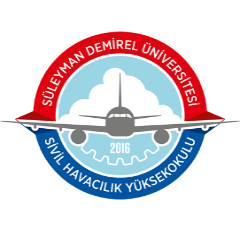 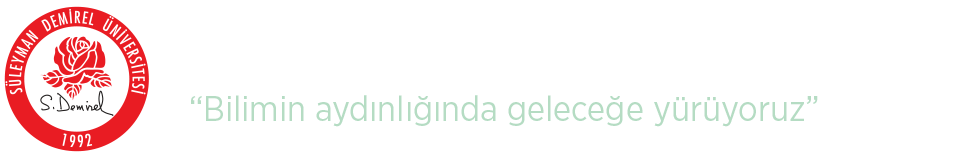               SÜLEYMAN DEMİREL ÜNİVERSİTESİ                    SİVİL HAVACILIK YÜKSEKOKULU MÜDÜRLÜĞÜNEYüksekokulunuzun ……………………….…….………………… numaralı …………...…………..……………………………………...……… bölümü öğrencisiyim. Süleyman Demirel Üniversitesi Önlisans ve Lisans Eğitim-Öğretim ve Sınav Yönetmeliği’nin 28/1(a) maddesi gereğince kaydımın silinmesini istiyorum. 	Bilgilerinizi ve gereğini arz ederim. Numarası  :                                 Sınıfı/Şubesi :                 Öğretimi:      I. Öğretim           II. Öğretim     Adres : ………………………………………………………………………………………………………………  Tarih	: ………………………………………….……………...…………..             ………………………………………………………………………………………………………………İmza	: ………………………………………….……………...…………..Tel      : ………………………………………………………………………………………………………………    Adı Soyadı	: ………………………………………….……………...…………..e-mail  : ………………………………………………………………………………………………………………    